COVID-19 Prevention Program (CPP) Clear Creek School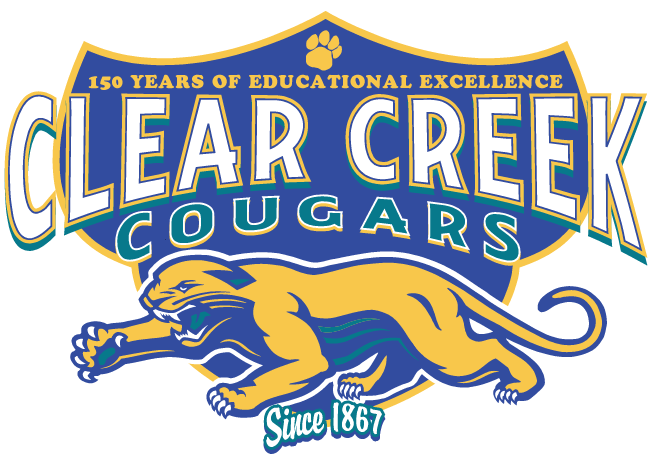 This CPP is designed to control exposures to the SARS-CoV-2 virus that may occur in our workplace. Date: 	September, 2022 Authority and Responsibility Clear Creek School has overall authority and responsibility for implementing the provisions of this CPP in our workplace. In addition, all managers and supervisors are responsible for implementing and maintaining the CPP in their assigned work areas and for ensuring employees receive answers to questions about the program in a language they understand. All employees are responsible for using safe work practices, following all directives, policies and procedures, and assisting in maintaining a safe work environment. Identification and Evaluation of COVID-19 Hazards CCESD will implement the following in our workplace: Conduct workplace-specific evaluations using the Appendix A: Identification of COVID-19 Hazards form.  Evaluate employees’ potential workplace exposures to all persons at, or who may enter, our workplace. Review applicable orders and general and industry-specific guidance from the State of California, Cal/OSHA, and the local health department related to COVID-19 hazards and prevention. Evaluate existing COVID-19 prevention controls in our workplace and the need for different or additional controls.  Conduct periodic inspections using the Appendix B: COVID-19 Inspections form as needed to identify unhealthy conditions, work practices, and work procedures related to COVID-19 and to ensure compliance with our COVID-19 policies and procedures.  CCESD staff will continuously evaluate the risk of COVID-19 hazards by monitoring traffic flow and number of people in each office.  Employee Participation Employees and their authorized employees’ representatives are encouraged to participate in the identification and evaluation of COVID-19 hazards.   Employees and their authorized employees' representatives are encouraged to participate in the identification evaluation of COVID-19 hazards. All employees are trained to look for signs of symptoms in others on campus by monitoring for symptoms, and by ensuring everyone who comes to campus has completed the COVID-19 Daily Symptom Checklist.  If they have not completed the checklist, CCESD staff can do it themselves on site. Employee Screening All employees who report to work (in-person) are required to perform a self-administered wellness check for COVID-19 symptoms before leaving home for work.  Any employee who has a fever of 100.4 degrees Fahrenheit or higher and/or any of the identified COVID-19 symptoms is directed to remain home, notify his/her supervisor and await instructions.   Correction of COVID-19 Hazards Unsafe or unhealthy work conditions, practices or procedures will be documented on the Appendix B: COVID-19 Inspections form, and corrected in a timely manner based on the severity of the hazards, as follows:  Notify the Superintendent/PrincipalNotify the county public health department as applicable Notify all staff and families in the school community of any positive COVID-19 case while maintaining confidentiality as required by state and federal laws Isolate and close areas used by any sick person and do not use the area until it has been adequately cleaned and disinfected Isolation vs Quarantine education will be provided to all staff Update safety protocols as needed to prevent further cases in accordance to CDPH Guidelines (Responding to COVID-19 in the Workplace) Implement communication plans for exposure at school/office sites and potential school/office closures to include outreach to students, parents, teachers, staff and the community Human Resource Department will provide information to staff regarding labor laws, Disability Insurance, Paid Family Leave and Unemployment Insurance as applicable In the event of school/office closure, guidance to parents, teachers and staff will be provided reminding them of COVID-19 protocol to prevent spread (i.e. handwashing, physical distancing, stay at home), including discouraging social gathering elsewhere. Controls of COVID-19 Hazards Physical Distancing As of March 9, 2022, the CDPH recommends focusing on other mitigation strategies provided in their guidance instead of implementing minimum physical distancing requirements for routine classroom instruction.Where possible, CCESD will ensure at least six feet of physical distancing at all times in our workplace by: Work stations have been evaluated to ensure that all staff have adequate spacing in their work area Signage throughout the building is visible as a reminder to have 6 ft of physical distancing Plexi-glass has been installed in areas where 6 ft of physical distancing is difficult, but has been recently removed in the front officeTables, chairs and other furniture has been rearranged or removed to provide for adequate physical distancing Conference rooms, training rooms and other large gathering areas have been closed or limited to the number of people allowed in a one time  Individuals will be kept as far apart as possible when there are situations where six feet of physical distancing cannot be achieved. Face Coverings Beginning March 1, masks will no longer be required for unvaccinated workers indoors but will be strongly recommended for all individuals in most indoor settings. Employers must still provide a face covering upon request of an employee. Beginning March 14, masks will be strongly recommended but not required for students and school staff.CCESD provides clean, undamaged face coverings and ensures they are properly worn by employees where required by orders from the California Department of Public Health (CDPH) or local health department.     Engineering controls We maximize, to the extent feasible, the quantity of outside air for our buildings with mechanical or natural ventilation system by:    Maintaining clean air filters and increased fresh air intake where possible. We have installed air purification systems in all classrooms, and indoor office and library spaces.Cleaning and disinfecting    CCESD implements the following cleaning and disinfecting measures for frequently touched surfaces:  Disinfecting wipes are available in all classrooms and office Hand sanitizer is available throughout all buildings Disinfecting wipes are used before and after use on frequently used areas including, but are not limited to phones, door handles, light switches, copiers, tables, chairs, handrails, sinks, restroom surfaces, toys and instructional materials Staff are encouraged not to share computers, phones, desks, pens, etc. Workstations are kept clutter free and clean with regular cleaning and disinfecting Should we have a COVID-19 case in our workplace, CCESD will implement the following procedures: Employee will be instructed to stay home from work Employee will contact nurse or designee to receive instructions for COVID-19 testing (results to be reported to County Public Health Department) Employee will notify supervisor, Human Resources, and AMC Call Connect All staff and families will be notified of a positive COVID-19 case while maintaining confidentiality as required by state and federal laws Work area used by sick person will be cleaned and disinfected before it is used Contact tracing will be conducted by nurse or designee Protocols will be updated to prevent further cases in accordance with CDPH Guidelines ("Responding to COVID-19 in the Workplace") Information will be provided to employee regarding labor laws, disability insurance, paid family leave and unemployment, as applicable Educational material will be provided to employee regarding the importance of all COVID-19 safety protocols Shared tools, equipment and personal protective equipment (PPE) PPE must not be shared, e.g., gloves, goggles and face shields. Items that employees come in regular physical contact with, such as phones, headsets, desks, keyboards, writing materials, instruments and tools must also not be shared, to the extent feasible. Where there must be sharing, the items will be disinfected between uses.  CCESD will incorporate the CDPH and CDC Guidance for Cleaning, Disinfecting and Ventilation as appropriate to maintain a high level of cleanliness throughout the year in an effort to reduce the risk of exposure to and spread of COVID-19.  Maintenance staff will perform thorough cleaning when students and staff are not present CCESD will ensure proper ventilation during cleaning and disinfecting. Staff are encouraged to introduce fresh, outside air as much as possible by opening windows where practicable All frequently touched surfaces in the workplace, such as chairs, desks, tables, keyboards, telephones, handrails, light switches, sink handles, bathroom surfaces, and door handles, will be routinely disinfected. CCESD will provide disinfecting wipes in all rooms and common areas.  Hand sanitizing In order to implement effective hand sanitizing procedures: CCESD has instructed students and staff to wash or sanitize hands frequently, including upon arrival to campus, after using the restroom, after going outside and returning to work stations, before and after eating, and after coughing or sneezing. Staff will teach and reinforce proper handwashing technique, avoiding contact with one's eyes, nose, and mouth, suing a tissue to wipe the nose, and covering coughs and sneezes CCESD will provide soap, tissues, water and paper towels for hand washing. Students and staff should wash their hands with soap and water for 20 seconds If soap and water are not readily available, CCESD has made available fragrance-free alcohol based hand sanitizer that is at least sixty percent (60%) ethyl alcohol Signage to encourage good handwashing techniques are visible to help stop the spread of COVID-19. Personal protective equipment (PPE) used to control employees’ exposure to COVID-19 CCESD evaluates the need for PPE (such as gloves, goggles, and face shields) as required by CCR Title 8, section 3380, and provides such PPE as needed. When it comes to respiratory protection, CCESD evaluates the need in accordance with CCR Title 8 section 5144 when the physical distancing requirements are not feasible or maintained. [reference section 3205(c)(E) for details on required respirator and eye protection use.] CCESD provides and ensures use of eye protection and respiratory protection in accordance with section 5144 when employees are exposed to procedures that may aerosolize potentially infectious material such as saliva or respiratory tract fluids.  Investigating and Responding to COVID-19 Cases This will be accomplished by using the Appendix C: Investigating COVID-19 Cases form. Employees who had potential COVID-19 exposure in our workplace will be:   All CCESD employees are offered free COVID-19 testing with provided at home antigen tests.  Educational materials are provided regarding Isolation and Quarantine for positive COVID-19 employees. System for Communicating Our goal is to ensure that we have effective two-way communication with our employees, in a form they can readily understand, and that it includes the following information: Who employees should report COVID-19 symptoms and possible hazards to, and how:  CCESD employees are instructed to notify their supervisor, nurse or designee, Human Resource Department, and AMC Call Connect when they experience COVID-19 symptoms or exposureThat employees can report symptoms and hazards without fear of reprisal. Our procedures or policies for accommodating employees with medical or other conditions that put them at increased risk of severe COVID-19 illness. CCESD will provide options for local testing centers that offer free COVID-19 testing. In the event we are required to provide testing because of a workplace exposure or outbreak, we will communicate the plan for providing testing and inform affected employees of the reason for the testing and the possible consequences of a positive test.    Information about COVID-19 hazards employees (including other employers and individuals in contact with our workplace) may be exposed to, what is being done to control those hazards, and our COVID-19 policies and procedures. Training and Instruction  We will provide effective training and instruction that includes: Our COVID-19 policies and procedures to protect employees from COVID-19 hazards. Information regarding COVID-19-related benefits to which the employee may be entitled under applicable federal, state, or local laws.  The fact that: COVID-19 is an infectious disease that can be spread through the air. COVID-19 may be transmitted when a person touches a contaminated object and then touches their eyes, nose, or mouth. An infectious person may have no symptoms. The fact that particles containing the virus can travel more than six feet, especially indoors, so physical distancing must be combined with other controls.The importance of frequent hand washing with soap and water for at least 20 seconds and using hand sanitizer when employees do not have immediate access to a sink or hand washing facility, and that hand sanitizer does not work if the hands are soiled. Proper use of face coverings and the fact that face coverings are not respiratory protective equipment - face coverings are intended to primarily protect other individuals from the wearer of the face covering. COVID-19 symptoms, and the importance of obtaining a COVID-19 test and not coming to work if the employee has COVID-19 symptoms. CCESD provided COVID-19 related training through school site nurses and staff meetings.  Procedural updates, trainings, and/or reminders of the COVID Protection Plan are conducted through email messages. Appendix D: COVID-19 Training Roster will be used to document this training. Exclusion of COVID-19 Cases Where we have a COVID-19 case in our workplace, we will limit transmission by: Ensuring that COVID-19 cases are excluded from the workplace until our return-to-work requirements are met. Excluding employees with COVID-19 exposure from the workplace for a minimum of 5 days and require a negative rapid antigen test to return after the last known COVID-19 exposure to a COVID-19 case. Continuing and maintaining an employee’s earnings, seniority, and all other employee rights and benefits whenever we’ve demonstrated that the COVID-19 exposure is work related. This will be accomplished by     CCESD will follow all Department of Labor laws to ensure that our staff are covered during COVID-19.  If necessary, all benefits through the Families First Act will be available. Providing employees at the time of exclusion with information on available benefits. Reporting, Recordkeeping, and Access It is our policy to: Report information about COVID-19 cases at our workplace to the local health department whenever required by law, and provide any related information requested by the local health department. Report immediately to Cal/OSHA any COVID-19-related serious illnesses or death, as defined under CCR Title 8 section 330(h), of an employee occurring in our place of employment or in connection with any employment. Maintain records of the steps taken to implement our written COVID-19 Prevention Program in accordance with CCR Title 8 section 3203(b). Make our written COVID-19 Prevention Program available at the workplace to employees, authorized employee representatives, and to representatives of Cal/OSHA immediately upon request. Use the Appendix C: Investigating COVID-19 Cases form to keep a record of and track all COVID-19 cases. The information will be made available to employees, authorized employee representatives, or as otherwise required by law, with personal identifying information removed.      Return-to-Work Criteria COVID-19 cases with COVID-19 symptoms will not return to work until all the following have occurred: At least 24 hours have passed since a fever of 100.4 or higher has resolved without the use of fever-reducing medications. COVID-19 symptoms have improved. At least 10 days have passed since COVID-19 symptoms first appeared. A negative rapid antigen test has been obtained or 10 full days have passed.A well-fitting mask must be worn through day 10 after symptom onset.A negative COVID-19 test will not be required for an employee to return to work if they have completed a full 10-day isolation. If an order to isolate or quarantine an employee is issued by a local or state health official, the employee will not return to work until the period of isolation or quarantine is completed or the order is lifted _______________________________________________________________________________________________  A: Identification of COVID-19 Hazards All persons, regardless of symptoms or negative COVID-19 test results, will be considered potentially infectious.  Particular attention will be paid to areas where people may congregate or come in contact with one another, regardless of whether employees are performing an assigned work task or not. For example:  meetings, entrances, bathrooms, hallways, aisles, walkways, elevators, break or eating areas, cool-down areas, and waiting areas. Evaluation of potential workplace exposure will be to all persons at the workplace or who may enter the workplace, including coworkers, employees of other entities, members of the public, customers or clients, and independent contractors. We will consider how employees and other persons enter, leave, and travel through the workplace, in addition to addressing fixed work locations. Person Conducting the Evaluation:  Date:  Name(s) of Employees and Authorized Employee Representative that Participated: B: COVID-19 Inspections  Date:   Name of Person Conducting the Inspection:  Work Location Evaluated:  C: Investigating COVID-19 Cases All personal identifying information of COVID-19 cases or symptoms will be kept confidential. All COVID-19 testing or related medical services provided by us will be provided in a manner that ensures the confidentiality of employees, with the exception of unredacted information on COVID-19 cases that will be provided immediately upon request to the local health department, CDPH, Cal/OSHA, the National Institute for Occupational Safety and Health (NIOSH), or as otherwise required by law. All employees’ medical records will also be kept confidential and not disclosed or reported without the employee’s express written consent to any person within or outside the workplace, with the following exceptions: (1) Unredacted medical records provided to the local health department, CDPH, Cal/OSHA, NIOSH, or as otherwise required by law immediately upon request; and (2) Records that do not contain individually identifiable medical information or from which individually identifiable medical information has been removed. Date:  Name of Person Conducting the Investigation:  *Should an employer be made aware of a non-employee infection source COVID-19 status. Appendix D: COVID-19 Training Roster  Date:   Name of Person Conducting the Training:  Additional Consideration #1 Multiple COVID-19 Infections and COVID-19 Outbreaks   This section of CPP will stay in effect until there are no new COVID-19 cases detected in our workplace for a 14-day period. COVID-19 testing We will provide COVID-19 testing to all employees in our exposed workplace except for employees who were not present during the period of an outbreak identified by a local health department or the relevant 14-day period. COVID-19 testing will be provided at no cost to employees during employees’ working hours. COVID-19 testing consists of the following: All employees in our exposed workplace will be tested on day 5 after exposure. Negative COVID-19 test results of employees with COVID-19 exposure will not impact the duration of any quarantine period required by, or orders issued by, the local health department. After the COVID-19 test, we will continue to provide COVID-19 testing of employees who remain at the workplace at least once per week, or more frequently if recommended by the local health department, until there are no new COVID-19 cases detected in our workplace for a 14-day period. We will provide additional testing when deemed necessary by Cal/OSHA. Exclusion of COVID-19 cases We will ensure COVID-19 cases and employees who had COVID-19 exposure are excluded from the workplace in accordance with our CPP Exclusion of COVID-19 Cases and Return to Work Criteria requirements, and local health officer orders if applicable. Investigation of workplace COVID-19 illness We will immediately investigate and determine possible workplace-related factors that contributed to the COVID-19 outbreak in accordance with our CPP Investigating and Responding to COVID-19 Cases. COVID-19 investigation, review and hazard correction In addition to our CPP Identification and Evaluation of COVID-19 Hazards and Correction of COVID-19 Hazards, we will immediately perform a review of potentially relevant COVID-19 policies, procedures, and controls and implement changes as needed to prevent further spread of COVID-19. The investigation and review will be documented and include: Investigation of new or unabated COVID-19 hazards including: Our leave policies and practices and whether employees are discouraged from remaining home when sick. o 	Our COVID-19 testing policies. o 	Insufficient outdoor air. o 	Insufficient air filtration. Lack of physical distancing. Updating the review: Every thirty days that the outbreak continues. o 	In response to new information or to new or previously unrecognized COVID-19 hazards. o 	When otherwise necessary. Implementing changes to reduce the transmission of COVID-19 based on the investigation and review. We will consider: Moving indoor tasks outdoors or having them performed remotely. Increasing outdoor air supply when work is done indoors. Improving air filtration. Increasing physical distancing as much as possible. Respiratory protection. Notifications to the local health department Immediately, but no longer than 48 hours after learning of three or more COVID-19 cases in our workplace, we will contact the local health department for guidance on preventing the further spread of COVID-19 within the workplace. We will provide to the local health department the total number of COVID-19 cases and for each COVID-19 case, the name, contact information, occupation, workplace location, business address, the hospitalization and/or fatality status, and North American Industry Classification System code of the workplace of the COVID-19 case, and any other information requested by the local health department. We will continue to give notice to the local health department of any subsequent COVID-19 cases at our workplace. Additional Consideration #2 Major COVID-19 Outbreaks This section of CPP will stay in effect until there are no new COVID-19 cases detected in our workplace for a 14-day period. COVID-19 testing We will provide once a week COVID-19 testing and provide home tests, or more frequently if recommended by the local health department, to all employees present at our exposed workplace during the relevant 30-day period(s) and who remain at the workplace. COVID-19 testing will be provided at no cost to employees during employees’ working hours. Exclusion of COVID-19 cases We will ensure COVID-19 cases and employees with COVID-19 exposure are excluded from the workplace in accordance with our CPP Exclusion of COVID-19 Cases and Return to Work Criteria, and any relevant local health department orders. Investigation of workplace COVID-19 illnesses We will comply with the requirements of our CPP Investigating and Responding to COVID-19 Cases. COVID-19 hazard correction In addition to the requirements of our CPP Correction of COVID-19 Hazards, we will take the following actions: In buildings or structures with mechanical ventilation, we will filter recirculated air with Minimum Efficiency Reporting Value (MERV) 13 or higher efficiency filters if compatible with the ventilation system. If MERV-13 or higher filters are not compatible with the ventilation system, we will use filters with the highest compatible filtering efficiency. We will also evaluate whether portable or mounted High Efficiency Particulate Air (HEPA) filtration units, or other air cleaning systems would reduce the risk of transmission and implement their use to the degree feasible. We will determine the need for a respiratory protection program or changes to an existing respiratory protection program under CCR Title 8 section 5144 to address COVID-19 hazards. We will evaluate whether to halt some or all operations at our workplace until COVID-19 hazards have been corrected Implement any other control measures deemed necessary by Cal/OSHA. Notifications to the local health department We will comply with the requirements of our Multiple COVID-19 Infections and COVID-19 Outbreaks-Notifications to the Local Health Department. Additional Consideration #4 COVID-19 Prevention in Employer-Provided Transportation to and from Work Assignment of transportation We will prioritize shared transportation assignments in the following order: Employees residing in the same housing unit will be transported in the same vehicle. Employees working in the same crew or worksite will be transported in the same vehicle. Employees who do not share the same household, work crew or worksite will be transported in the same vehicle only when no other transportation alternatives are possible. Physical distancing and face coverings We will ensure that the: Physical distancing requirements of our CPP are followed for employees waiting for transportation. Vehicle operator and any passengers are separated by at least three feet in all directions during the operation of the vehicle, regardless of the vehicle’s normal capacity. Screening We will develop, implement, and maintain effective procedures for screening and excluding drivers and riders with COVID-19 symptoms prior to boarding shared transportation.  Cleaning and disinfecting  We will ensure that: All high-contact surfaces (door handles, seatbelt buckles, armrests, etc.) used by passengers are cleaned and disinfected before each trip. All high-contact surfaces used by drivers, such as the steering wheel, armrests, seatbelt buckles, door handles and shifter, are cleaned and disinfected between different drivers. We provide sanitizing materials, training on how to use them properly, and ensure they are kept in adequate supply. Ventilation We will ensure that vehicle windows are kept open, and the ventilation system set to maximize outdoor air and not set to recirculate air. Windows do not have to be kept open if one or more of the following conditions exist: The vehicle has functioning air conditioning in use and the outside temperature is greater than 90 degrees Fahrenheit. The vehicle has functioning heating in use and the outside temperature is less than 60 degrees Fahrenheit. Protection is needed from weather conditions, such as rain or snow. The vehicle has a cabin air filter in use and the U.S. EPA Air Quality Index for any pollutant is greater than 100. Hand hygiene We will provide hand sanitizer in each vehicle and ensure that all drivers and riders sanitize their hands before entering and exiting the vehicle. Hand sanitizers with methyl alcohol are prohibited. Interaction, area, activity, work task, process, equipment and material that potentially exposes employees to COVID-19 hazards Places and times Potential for COVID-19 exposures and employees affected, including members of the public and employees of other employers Existing and/or additional COVID-19 prevention controls, including barriers, partitions and ventilation startcollapse Exposure Controls Status Person Assigned to Correct Date Corrected Engineering Barriers/Partitions Ventilation (amount of fresh air and filtration maximized) Additional room air filtration Exposure Controls Status Person Assigned to Correct Date Corrected Administrative Physical distancing Surface cleaning and disinfection (frequently enough and adequate supplies) Hand washing facilities (adequate numbers and supplies) Disinfecting and hand sanitizing solutions being used according to manufacturer instructions Exposure Controls Status Person Assigned to Correct Date Corrected PPE (not shared, available and being worn) Respiratory protection Employee (or nonemployee*) name: Occupation (if nonemployee, why they were in the workplace): Location where employee worked (or non-employee was present in the workplace): Date investigation was initiated: Was COVID-19 test offered? Name(s) of staff involved in the investigation: Date and time the COVID19 case was last present in the workplace: Date of the positive or negative test and/or diagnosis: Date the case first had one or more COVID-19 symptoms: Information received regarding COVID-19 test results and onset of symptoms (attach documentation): Results of the evaluation of the COVID-19 case and all locations at the workplace that may have been visited by the COVID-19 case during the highrisk exposure period, and who may have been exposed (attach additional information): Notice given (within one business day, in a way that does not reveal any personal identifying information of the COVID-19 case) of the potential COVID-19 exposure to: Notice given (within one business day, in a way that does not reveal any personal identifying information of the COVID-19 case) of the potential COVID-19 exposure to: Notice given (within one business day, in a way that does not reveal any personal identifying information of the COVID-19 case) of the potential COVID-19 exposure to: Notice given (within one business day, in a way that does not reveal any personal identifying information of the COVID-19 case) of the potential COVID-19 exposure to: All employees who may have had COVID-19 exposure and their authorized representatives. Date: All employees who may have had COVID-19 exposure and their authorized representatives. Names of employees that were notified: Independent contractors and other employers present at the workplace during the high-risk exposure period. Date: Independent contractors and other employers present at the workplace during the high-risk exposure period. Names of individuals that were notified: What were the workplace conditions that could have contributed to the risk of COVID-19 exposure? What could be done to reduce exposure to COVID-19? Was local health department notified? Date: Employee Name Signature startcollapse 